CHST 6:  Incident Statement   						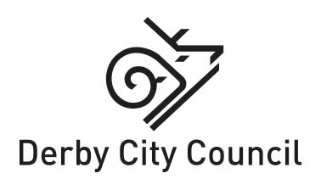 ------------------------------------------------------------------------------------------------------------------------------This form should be completed by the injured person/s and witness (es) as soon after the incident as possible.  This form can form part of an interview.Service:Team:Incident date:Time of incident:Address of the incident:Address of the incident:Exact location of the incident:Exact location of the incident:Person completing the form / Interview conducted by:Persons Present:Statement of:       Employee      Employee (trainee)      Agency      Volunteer      Injured person      Working with injured person      Manager / Supervisor      Witness      Other, please give details:Date:      Contractor      Pupil or Student      Member of the Public      Visitor      Service User / CustomerAddress:Telephone no:Please describe your involvement in this accident (e.g. person involved, saw it happen)Please describe your involvement in this accident (e.g. person involved, saw it happen)Please describe your involvement in this accident (e.g. person involved, saw it happen)Please describe what happened / what you saw / what you know about the circumstances of the incident.  Continue over leaf if necessary.Please describe what happened / what you saw / what you know about the circumstances of the incident.  Continue over leaf if necessary.Please describe what happened / what you saw / what you know about the circumstances of the incident.  Continue over leaf if necessary.‘This statement is true to the best of my knowledge and belief.  I make it knowing it may be used in the investigation process and that it may lead to disciplinary action if I have wilfully stated anything which I know to be false or do not believe to be true.’‘This statement is true to the best of my knowledge and belief.  I make it knowing it may be used in the investigation process and that it may lead to disciplinary action if I have wilfully stated anything which I know to be false or do not believe to be true.’‘This statement is true to the best of my knowledge and belief.  I make it knowing it may be used in the investigation process and that it may lead to disciplinary action if I have wilfully stated anything which I know to be false or do not believe to be true.’Date:Print name / Signature:Page    of      